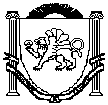 Республика КрымБелогорский районВасильевское сельское поселениеВасильевский сельский совет63-я сессия 1-го созыва РЕШЕНИЕ11.04. 2019 года		       	       с. Васильевка					№ 297О внесении изменений в решение Васильевского сельского совета 9-ой сессии 1 созыва от 12 декабря 2014 года № 30 «Об установлении налога на имуществофизических лиц на территорииВасильевского сельского совета»В соответствии с пунктом 2 статьи 15 Федерального конституционного закона от 21 марта 2014 г. № 6-ФКЗ «О принятии в Российскую Федерацию Республики Крым и образовании в составе Российской Федерации новых субъектов-Республики Крым и города федерального значения Севастополя», на основании Налогового Кодекса РФ от 05.08.2000 г. № 117-ФЗ, Бюджетного Кодекса РФ от 31.07.1998 г.№145-ФЗ, Федеральным законом от 06.10.2003 г. № 131 – ФЗ «Об общих принципах организации местного самоуправления в Российской Федерации», Законом Республики Крым от 21.08.2014 № 54 - ЗРК «Об основах местного самоуправления в Республике Крым, Федеральным законом от 13.11.2015г. № 320-ФЗ «О внесении изменений в часть вторую Налогового кодекса Российской Федерации», Уставом муниципального образования Васильевского сельского поселения Белогорского района Республики Крым, Васильевский сельский совет СЕЛЬСКИЙ СОВЕТ РЕШИЛ:1.Внести в решение заседания 9-й сессии Васильевского сельского совета 1 созыва от 25 декабря 2014 года № 30 «Об установлении налога на имущество физических лиц на территории Васильевского сельского совета» следующие изменения:1.1. Часть 3 Решения дополнить пунктом 3.1 следующего содержания:«3.1. Налоговая база1). Налоговая база в отношении объектов налогообложения определяется исходя из их кадастровой стоимости, за исключением случаев, предусмотренных пунктом 2 статьи 402 Налогового кодекса.2). Налоговая база в отношении объектов налогообложения, за исключением объектов, указанных в пункте 3 статьи 402 Налогового кодекса, определяется исходя из их инвентаризационной стоимости в случае, если субъектом Российской Федерации не принято решение, предусмотренное абзацем третьим пункта 1 статьи 402 налогового кодекса.3). Налоговая база в отношении объектов налогообложения, включенных в перечень, определяемый в соответствии с пунктом 7 статьи 378.2 настоящего Кодекса, а также объектов налогообложения, предусмотренных абзацем вторым пункта 10 статьи 378.2 настоящего Кодекса, определяется исходя из кадастровой стоимости указанных объектов налогообложения.Порядок определения налоговой базы исходя из кадастровой стоимости объектов налогообложения определяется статьей 403 Налогового кодекса.4). Налоговая база в отношении объектов налогообложения определяется исходя из суммарной инвентаризационной стоимости объекта налогообложения. 1.2. Часть 3 Решения дополнить пунктом 3.2. следующего содержания:«Налоговым периодом признается календарный год. Уплата налога производится не позднее 1 декабря года, следующего за истекшим налоговым периодом»1.3. Часть 3 Решения дополнить пунктом 3.1. следующего содержания:«3.1. Право на налоговую льготу имеют следующие категории налогоплательщиков:1) Герои Советского Союза и Герои Российской Федерации, а также лица, награжденные орденом Славы трех степеней;2) инвалиды I и II групп инвалидности;3) инвалиды с детства, дети-инвалиды;4) участники гражданской войны, Великой Отечественной войны, других боевых операций по защите СССР из числа военнослужащих, проходивших службу в воинских частях, штабах и учреждениях, входивших в состав действующей армии, и бывших партизан, а также ветераны боевых действий;5) лица вольнонаемного состава Советской Армии, Военно-Морского Флота, органов внутренних дел и государственной безопасности, занимавшие штатные должности в воинских частях, штабах и учреждениях, входивших в состав действующей армии в период Великой Отечественной войны, либо лица, находившиеся в этот период в городах, участие в обороне которых засчитывается этим лицам в выслугу лет для назначения пенсии на льготных условиях, установленных для военнослужащих частей действующей армии;6) лица, имеющие право на получение социальной поддержки в соответствии с Законом Российской Федерации от 15 мая 1991 года N 1244-I "О социальной защите граждан, подвергшихся воздействию радиации вследствие катастрофы на Чернобыльской АЭС", в соответствии с Федеральным законом от 26 ноября 1998 года N 175-ФЗ "О социальной защите граждан Российской Федерации, подвергшихся воздействию радиации вследствие аварии в 1957 году на производственном объединении "Маяк" и сбросов радиоактивных отходов в реку Теча" и Федеральным законом от 10 января 2002 года N 2-ФЗ "О социальных гарантиях гражданам, подвергшимся радиационному воздействию вследствие ядерных испытаний на Семипалатинском полигоне";7) военнослужащие, а также граждане, уволенные с военной службы по достижении предельного возраста пребывания на военной службе, состоянию здоровья или в связи с организационно-штатными мероприятиями, имеющие общую продолжительность военной службы 20 лет и более;8) лица, принимавшие непосредственное участие в составе подразделений особого риска в испытаниях ядерного и термоядерного оружия, ликвидации аварий ядерных установок на средствах вооружения и военных объектах;9) члены семей военнослужащих, потерявших кормильца, признаваемые таковыми в соответствии с Федеральным законом от 27 мая 1998 года N 76-ФЗ "О статусе военнослужащих";10) пенсионеры, получающие пенсии, назначаемые в порядке, установленном пенсионным законодательством, а также лица, достигшие возраста 60 и 55 лет (соответственно мужчины и женщины), которым в соответствии с законодательством Российской Федерации выплачивается ежемесячное пожизненное содержание;10.1) физические лица, соответствующие условиям, необходимым для назначения пенсии в соответствии с законодательством Российской Федерации, действовавшим на 31 декабря 2018 года;11) граждане, уволенные с военной службы или призывавшиеся на военные сборы, выполнявшие интернациональный долг в Афганистане и других странах, в которых велись боевые действия;12) физические лица, получившие или перенесшие лучевую болезнь или ставшие инвалидами в результате испытаний, учений и иных работ, связанных с любыми видами ядерных установок, включая ядерное оружие и космическую технику;13) родители и супруги военнослужащих и государственных служащих, погибших при исполнении служебных обязанностей;14) физические лица, осуществляющие профессиональную творческую деятельность, - в отношении специально оборудованных помещений, сооружений, используемых ими исключительно в качестве творческих мастерских, ателье, студий, а также жилых домов, квартир, комнат, используемых для организации открытых для посещения негосударственных музеев, галерей, библиотек, - на период такого их использования;15) физические лица - в отношении хозяйственных строений или сооружений, площадь каждого из которых не превышает 50 квадратных метров и которые расположены на земельных участках, предоставленных для ведения личного подсобного, дачного хозяйства, огородничества, садоводства или индивидуального жилищного строительства.Особенности предоставления налоговых льгот определяется статьей 407 Налогового кодекса.1.4. Часть 5 Решения изложить в новой редакции:«5. Налог подлежит уплате налогоплательщиками в срок не позднее 1 декабря года, следующего за истекшим налоговым периодом.»2.Опубликовать настоящее решение путем размещения его на информационном стенде Васильевского сельского совета и на официальном сайте администрации Васильевского сельского поселения.3.Настоящее решение вступает в силу с 01 января 2019 года, но не ранее чем по истечении одного месяца со дня его официального опубликования.4.Контроль за исполнением данного решения оставляю за собой.Председатель Васильевского сельского совета-глава администрации Васильевского сельского поселения                                    В.Д. Франгопулов